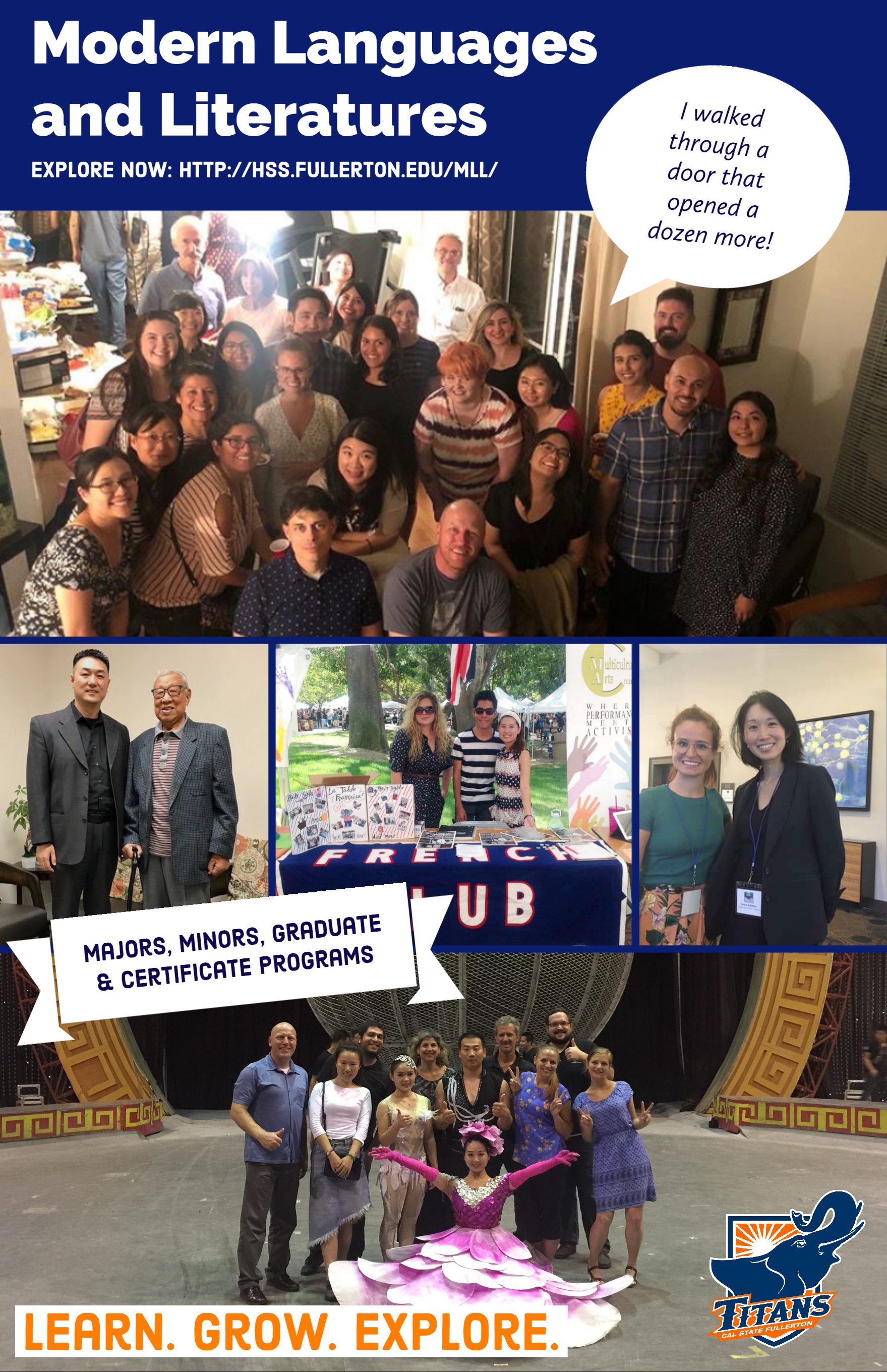 Modern Languages and LiteraturesExplore now: http://hss.fullerton.edu/mll/I walked through a door that opened a dozen more!Majors, minors, graduate and certificate programsLearn. Grow. Explore.